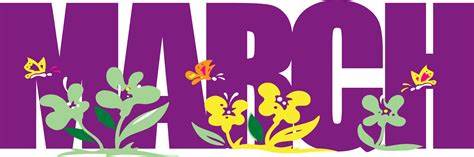 Promoting PartnershipSchool Values: Work Hard, Be Kind, Show Respect Follow us on Twitter - @chrystonprimaryenquiries-at-chryston-pri@northlan.org.ukMarch 2022Dear Parents / Carers, We would like to take this opportunity to thank all of our parents / carers for the support you continue to offer the school.  It is greatly appreciated. 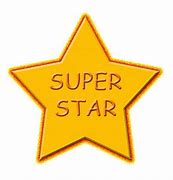 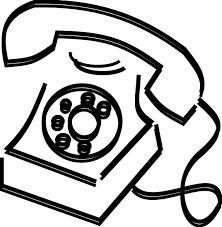  Parent Consultations Parent consultations will be taking place on Tuesday 15th March and Thursday 17th March from 15:30 – 20:30.  This will follow the same format as the last time where we will open the booking system and you have to select your appointment time.  After this you will receive an email containing the link for your time.  Please click this link at the time you have indicated.  You will receive further information this week about the process. End of term reportsEnd of term reports will be slightly different from last year as this will include a HT / DHT comment on them. We are aiming to send these out to all parents / carers on Friday 24th June 2022. 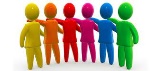 Staffing We have had our initial consultations with HR about our projected staffing for next session.  Once we have looked at class structures and have the confirmed staffing we will share this information with you as soon as possible.  This could possibly be into June before we have the final names and numbers.Red Nose Day We will be doing some activities for Red Nose day on the 18th March 2022.  Children can come to school wearing red that day, but no football strips.  There is no set amount for children to bring in, if you wish to make a donation please give it to your child on the day and it will be collected in.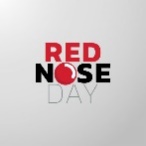 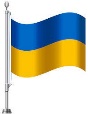 Supporting Ukraine As a school and community we would like to show our support to Ukraine.  We have decided that we will collect tinned and packaged goods to be able to donate.  The children have been really involved with this as they have been speaking a lot about it in the classroom with their teachers.  We will collect these from now with the final date for bringing items in being Friday 18th March 2022.AssembliesWe had our first school assembly again on Tuesday 1st March 2022.  It was an absolute delight to see all the children together in their uniforms.  Mrs Rooney talked about kindness and Mrs Bradshaw launched the start of Emotion Works within the school. We started off by showing the children the seven colourful cogs.  We discussed that when the cogs all link together they turn and this is the way our emotions work also.  We watched a small clip from Inside Out to highlight the different characters linked to emotions.  We will continue to work on this at assembly with Mrs Bradshaw and Mrs Rooney.  We have also created a parent guide for Emotion Works and this is linked onto the end of the March newsletter.  We really hope to work in partnership with parents / carers to support all children in developing and understanding our emotions.Rev. Mark Malcolm has also agreed to come into the school at assembly times and work with the children.  He will be joining us on Tuesday 8th March.  We are all excited to be back together and focusing on all the great things that happen in Chryston Primary School.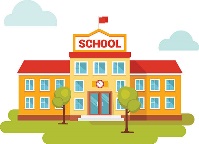 New School Mrs Rooney, Mrs Bradshaw and some of the pupils from the Pupil Council got the opportunity to go to the site of the new school as the work is starting.  The plans and photos of the new school have been shared with Mrs Rooney and Mrs Bradshaw and we are excited to share these with the pupils. Dates for your diaryFriday 1st April 2022 – Children finish for Spring break Friday 15th April 2022 – Good Friday 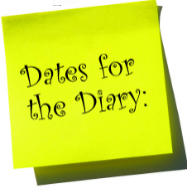 Sunday 17th April 2022 – Easter SundayMonday 18th April 2021 – Easter MondayTuesday 19th April 2022 – All children return to school If you have an enquiry about your child’s learning please contact the school at enquiries-at-chryston-pri@northlan.org.uk or call 01236 632136 and we will be happy to help.  We hope that the children enjoy their Spring break and that our Chryston community stays safe. 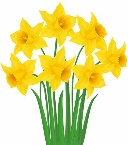 Thank you for your continued support. Mrs Rooney & Mrs Bradshaw 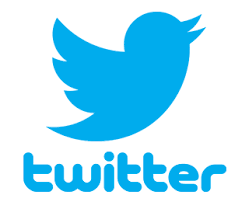 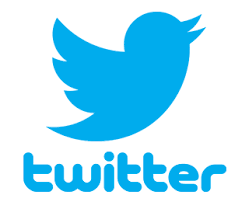 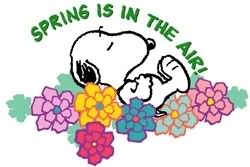 